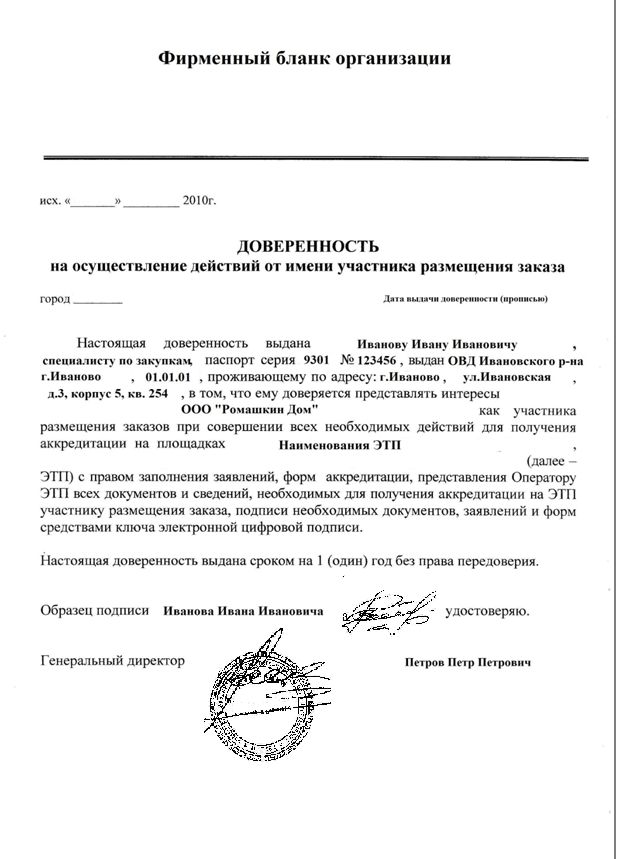 РЕКОМЕНДАТЕЛЬНАЯ ФОРМА[Наименование и реквизиты юридического лица]ДОВЕРЕННОСТЬ №   [город]	[Дата прописью][Наименование юридического лица] в лице [должность] [Ф.И.О.], действующего на основании Устава [либо иной документ, на основании, которого действует лицо], уполномочивает настоящей   доверенностью [должность][Ф.И.О.], [паспортные данные]представлять интересы [наименование юридического лица], при осуществлении действий по участию в открытых аукционах (конкурсах, запросах котировок) в электронной форме, а именно:получать аккредитацию на электронной торговой площадке;предоставлять Оператору ЭТП необходимые документы и сведения;подписывать необходимые документы, заявления и формы средствами ключа электронной цифровой подписи.осуществлять регистрацию на открытых аукционах (конкурсах, запросах котировок) в электронной форме;подавать и отзывать заявку на участие в открытом аукционе (конкурсе, запросе котировок) в электронной форме;подавать ценовое предложение в открытом аукционе в электронной форме;представлять [наименование организации] во всех отношениях с Оператором Электронной торговой площадки;подавать запросы на разъяснения положений документации об аукционе (конкурсе, запросе котировок) в электронной форме и результатов аукциона (конкурса, запроса котировок)  в электронной форме;подавать жалобы в уполномоченные на рассмотрения жалоб органы;подписывать контракты от имени [наименование организации] средствами ключа электронной цифровой подписи;совершать иные действия, необходимые для исполнения настоящего поручения.Настоящая доверенность выдана сроком на [значение] ( [значение прописью] ) год(а) без права передоверия.Образец подписи   [Ф.И.О.]   [подпись]   удостоверяю Генеральный директор		[подпись] /[Ф. И. О.]/М.П.